Анализ итогов Всероссийских проверочных работ  в муниципальном образовании «Вяземский район» Смоленской области в 2016 годуНа основании письма Федеральной службы по надзору в сфере образования и науки № 02-82 от 01.03.2016 «О проведении Всероссийских проверочных работ в 2016 году», приказа Департамента Смоленской области по образованию, науке и делам молодежи № 202 от 17.03.2016 «Об утверждении графика проведения Всероссийских проверочных работ», приказа комитета образования Администрации муниципального образования «Вяземский район» Смоленской области № 64-0 от 29.04.2016 «О  проведении Всероссийских проверочных работ» в общеобразовательных учреждениях муниципального образования «Вяземский район» Смоленской области проводились мониторинговые исследования по русскому языку (11-13 мая), математике (17 мая), окружающему миру (19 мая). Проведение Всероссийских проверочных работ (далее ВПР) направлено на обеспечение единства образовательного пространства Российской Федерации и поддержки введения Федерального государственного образовательного стандарта за счет предоставления образовательным организациям единых проверочных материалов и единых критериев оценивания учебных достижений.РУССКИЙ ЯЗЫКВариант проверочной работы по русскому языку состоял из двух частей, которые выполнялись11 и 13 мая и различались по содержанию и количеству заданий:часть 1-  3 задания (диктант и 2 задания по написанному тексту);часть 2 - 13 заданий, в том числе 10 заданий к приведенному в варианте проверочной работы тексту для чтения.Правильно выполненная работа оценивалась максимально 43 баллами. Выполнение задания 1 (диктант) оценивалось по критериям от 0 до 7 баллов; ответ на каждое из заданий 2, 7, 12, 13, 14, 15, 16- от 0 до 3 баллов; ответ на задание 3 по пункту 1) - от 0 до 1 балла, по пункту 2) – от 0 до 3 баллов; ответ на каждое из заданий 4, 6, 8, - от 0 до 2 баллов, ответ на каждое из заданий 5, 9, 10 - 1 баллом. Выполнение проверочной работы по русскому языку длилось 90 минут. На выполнение заданий части 1 отводилось  45 минут, в конце этого времени ответы на задания части 1 сдавались. На выполнение заданий части 2 отводилось также 45 минут.		По итогам ВПР 2016 года по русскому языку из 766 обучающихся 4-х классов в мониторинговом исследовании приняли участие 726 учащихся из 29 общеобразовательных учреждений. На «5» написали работу 345 учащихся (47, 5 %), на «4»-255 учащихся (35, 1 %), на «3»-106 учащихся (14, 6 %), на «2»-20 учащихся (2, 7 %).Распределение отметок по вариантамОбщая гистограмма отметок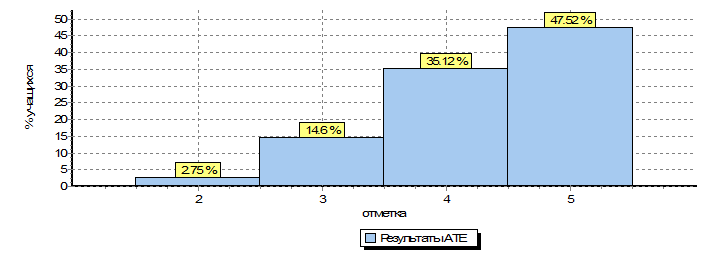 По результатам ВПР 2016 года в муниципальном образовании «Вяземский район» успешно справились с работой 97, 2 % учащихся, качество знаний по русскому языку составило 82, 6 %, не справились с проверочной работой 2, 8 %. Результаты ВПР 2016 года по русскому языку в муниципальном образовании «Вяземский район» практически на одном уровне с показателями по России и Смоленской области. Анализ выполненных заданий В ходе анализа предоставленных общеобразовательными учреждениями отчётов по результатам ВПР 2016 года по русскому языку выявлены задания, вызвавшие наибольшие затруднения у учащихся, и типичные ошибки, допущенные при выполнении проверочной работы.МАТЕМАТИКАРабота по математике содержала 11 заданий. В заданиях 1, 2, 4, 5 (пункт 1), 6 (пункты 1 и 2), 7, 9 (пункты 1 и 2) необходимо записать только ответ. В заданиях 5 (пункт 2) и 10 нужно изобразить требуемые элементы рисунка. В заданиях 3, 8, 11 требовалось записать решение и ответ.Каждое верно выполненное задание 1, 2, 4, 5 (пункт 1), 5 (пункт 2), 6 (пункт 1), 6 (пункт 2), 7, 9 (пункт 1), 9 (пункт 2) оценивалось 1 баллом. Задание считалось выполненным верно, если ученик дал верный ответ: записал правильное число, правильную величину, изобразил правильный рисунок. Выполнение заданий 3, 8, 10, 11 оценивалось от 0 до 2 баллов. Выполнение проверочной работы по математике длилось 45 минут.По итогам ВПР 2016 года по математике из 766 обучающихся 4-х классов в мониторинговом исследовании приняли участие 739 учащихся из 29 общеобразовательных учреждений. На «5» написали работу 416 учащихся (56, 2 %), на «4»-192 учащихся (25, 9%), на «3»-115 учащихся (15, 5 %), на «2»- 16 учащихся (2, 1%). Распределение отметок по вариантамОбщая гистограмма отметок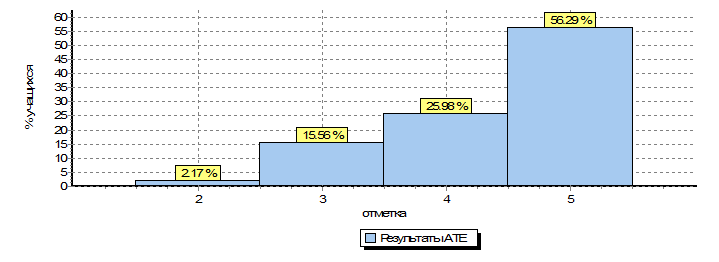 В муниципальном образовании «Вяземский район» успешно справились с работой 97, 9 % учащихся, качество знаний по математике составило 82, 3 %. Не справились с проверочной работой 2, 2 % . Результаты ВПР 2016 года по математике в муниципальном образовании «Вяземский район» практически на одном уровне с показателями по России и Смоленской области. Анализ выполненных заданий В ходе анализа предоставленных общеобразовательными учреждениями отчётов по результатам ВПР 2016 года по математике выявлены задания, вызвавшие наибольшие затруднения у учащихся, и типичные ошибки, допущенные при выполнении проверочной работы.ОКРУЖАЮЩИЙ МИРВариант проверочной работы по окружающему миру состоял из двух частей, которые различались по содержанию и количеству заданий. Часть 1 содержала 6 заданий: 2 задания, предполагающие выделение определенных элементов на приведенных изображениях; 3 задания с кратким ответом (в виде набора цифр, слова или сочетания слов) и 1 задание с развернутым ответом. Часть 2 содержала 4 задания с развернутым ответом.Правильно выполненная работа оценивалась 30 баллами. Правильный ответ на каждое из заданий 3.2, 4, 6.1 и 6.2 оценивался 1 баллом. Полный правильный ответ на каждое из заданий 2, 3.1 оценивался 2 баллами. Если в ответе допущена одна ошибка (в том числе написана лишняя цифра или не написана одна необходимая цифра), выставлялся 1 балл; если допущено две или более ошибки – 0 баллов. Полный правильный ответ на задание 3.3 оценивался 3 баллами. Если в ответе допущена одна ошибка (в том числе написана лишняя цифра или не написана одна необходимая цифра), выставлялось 2 балла; если допущено две ошибки – 1 балл, более двух ошибок – 0 баллов. Ответы на задания 1, 5, 6.3–10 оценивались по критериям. Полный правильный ответ на каждое из заданий 1, 5, 6.3, 7, 9 оценивался 2 баллами, на задание 8 – 3 баллами, на задание 10 – 6 баллами. Выполнение проверочной работы по предмету длилось 45 минут.По итогам ВПР 2016 года по окружающему миру из 766 обучающихся 4-х классов в мониторинговом исследовании приняли участие 725 учащихся из 29 общеобразовательных учреждений. На «5» написали работу 109 учащихся (15 %), на «4»-410 учащихся (56, 6%), на «3»-195 учащихся (26, 9%), на «2»-11 учащихся (1, 5%). В муниципальном образовании «Вяземский район» успешно справились с работой 98, 5 % учащихся, качество знаний по окружающему миру составило 71, 6 %,не справились с проверочной работой 1, 5 %. Результаты ВПР 2016 года по окружающему миру среди учащихся 4-х классов общеобразовательных организаций муниципального образования «Вяземский район» практически на одном уровне с показателями по России и Смоленской области. Анализ выполненных заданий В ходе анализа предоставленных общеобразовательными учреждениями отчётов по результатам ВПР 2016 по окружающему миру выявлены задания, вызвавшие наибольшие затруднения у учащихся, и типичные ошибки, допущенные при выполнении проверочной работы.Результаты ВПР 2016 года позволили комитету образования Администрации муниципального образования «Вяземский район» осуществить диагностику достижения предметных и метапредметных результатов в соответствии с федеральным государственным образовательным стандартом начального общего образования. Результаты ВПР будут рассмотрены на заседании методического объединения учителей начальных классов в августе 2016 года и использованы на уроках для совершенствования методики преподавания математики, русского языка и окружающего мира в начальной школе. Итоги ВПР позволят учителям определить образовательную траекторию учащихся, осуществить на уроках в 5 классе дифференцированный подход к обучению в целях повышения уровня знаний каждого ребенка.Методист МБОУ ДО «ИМЦ»                                                  А.В. ТабаковаОтметка по пятибалльной шкале «2»«3»«4»«5»Первичные баллы0–1213-2324–3435–43Вариант«2»«3»«4»«5»Кол-во уч.37135113716236338755118183363Комплект20106255345726АТЕАТЕКол-во уч.Распределение групп баллов в %Распределение групп баллов в %Распределение групп баллов в %Распределение групп баллов в %Качество знанийв %Успеваемостьв %АТЕАТЕКол-во уч.2345Качество знанийв %Успеваемостьв %Российская ФедерацияРоссийская Федерация11845062.914.938.144.282.397.2Смоленская обл.78802.112.435.250.385.597.9Вяземский муниципальный район7262.814.635.147.582.697.2Задания, вызвавшие набольшие затрудненияТипичные ошибки,  допущенные  учащимися при выполнении проверочной работыРекомендации учителюЗадание № 1 (диктант)Правописание безударных гласных в корне слове.Правописание падежных окончаний имен существительных.Правописание –тся, -ться в глаголах.Пропуск, замена букв.Проводить систематическое повторение изученных орфограмм.Определённой группе детей нужна помощь логопеда.Задание № 6Неправильное определение главной мысли текста.При работе над содержанием текста систематически формировать  умения определять основную мысль текста, задавать вопросы по тексту, которые помогут определить, насколько точно понято содержание текста учащимися.Задание № 9Неверное толкование лексического значения слова «выражение».Уделять больше внимания лексической работе на уроке.Задание № 10Подбор синонимов к словам «загадочный, «грамотный» Уделять больше внимания лексической работе на уроке.Задание № 11Ошибки в морфемном разборе слова.На уроках чаще повторять морфемику, работать над разбором слов по составуЗадания № 12,13, 15Ошибки в определении морфологических признаков имени существительного, прилагательного, глагола.Систематически работать над морфологическим разборов слов разных частей речиОтметка по пятибалльной шкале «2»«3»«4»«5»Первичные баллы0–56–910–1213–18Вариант«2»«3»«4»«5»Кол-во уч.228561002253892485992191350Комплект16115192416739АТЕКол-во уч.Распределение групп баллов в %Распределение групп баллов в %Распределение групп баллов в %Распределение групп баллов в %Качество знанийв %Успеваемость в %АТЕКол-во уч.2345Качество знанийв %Успеваемость в %Российская Федерация11960212.615.926.355.181. 497. 3Смоленская обл.8012213.923.560.784. 298.1Вяземский муниципальный район7392.215.62656.382.397.9Задания, вызвавшие набольшие затрудненияТипичные ошибки,  допущенные  учащимися при выполнении проверочной работыРекомендации учителюЗадание № 4Неверные или неполные рассуждения в задаче на время (начало, конец, продолжительность события).Уделять больше внимания решению задач, связанных с повседневной жизнью.Задание № 5Неверные  построения  прямоугольника с заданными измерениями, чтобы он был частью изображённой фигуры.Учить детей выполнять  нестандартные построения геометрических фигур.Задание № 7Неверно найдено значение выражения на действия с многозначными числами.Систематически отрабатывать вычислительные навыки и умение определять порядок действий в выражениях.Учить детей более внимательно  читать условие задачи, представлять  её содержание с помощью схемы, таблицы или краткой записи, чтобы выстроить логическую последовательность рассуждений в решении.Задание № 8Неверные рассуждения в ходе  решения текстовой задачи в 3 действия с величиной «длина» (дистанции,  детали), с использованием соотношений: километр-метр, метр-сантиметр.Систематически отрабатывать вычислительные навыки и умение определять порядок действий в выражениях.Учить детей более внимательно  читать условие задачи, представлять  её содержание с помощью схемы, таблицы или краткой записи, чтобы выстроить логическую последовательность рассуждений в решении.Задания № 9(1), №9(2)Неверная интерпретация информации, полученной из текста задания.Развивать логическое и алгоритмическое мышление, умение проводить несложные исследования  полученной информации. Задание № 10Неверные представления о расположении предметов в пространстве и на плоскости.Проводить работу по овладению учащимися основами  пространственного воображенияЗадание № 11Неверно решение на овладение основами логического и алгоритмического мышления.Уделять внимание решению задач повышенной сложности для развития логического и алгоритмического мышления.Отметка по пятибалльной шкале«2»«3»«4»«5»Первичные баллы0–78–1617–2425–30Распределение отметок по вариантамРаспределение отметок по вариантамРаспределение отметок по вариантамРаспределение отметок по вариантамРаспределение отметок по вариантамРаспределение отметок по вариантамРаспределение отметок по вариантамВариант2345Кол-во уч.246922056336627510320546359Комплект11195410109725Общая гистограмма отметок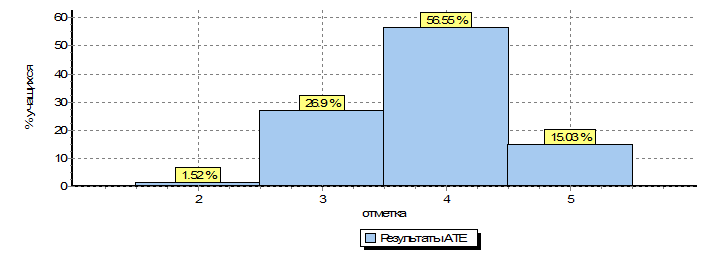 АТЕКол-во уч.Распределение групп баллов в %Распределение групп баллов в %Распределение групп баллов в %Распределение групп баллов в %Качество знаний в %Успеваемость в %АТЕКол-во уч.2345Качество знаний в %Успеваемость в %Вся выборка11930681.624.153.221.274.498.5Смоленская обл.79681.622.753.821.875.698.3Вяземский муниципальный район7251.526.956.61571.698.5Задания, вызвавшие набольшие затрудненияТипичные ошибки,  допущенные  учащимися при выполнении проверочной работыРекомендации учителюЗадание № 2Неверное понимание информации, представленной  таблицей.Развивать умение работать с информацией, представленной  таблицей.Задания №3 (2), № 3(3)Неверно указаны названия животных и растений, представленных на фотографиях.Неверно распределены по материкам растения и животные, обитающие в естественной среде.Расширять кругозор детей, более полно изучать учебный материал, с привлечением дополнительной информации.Более качественно изучать учебный материал.Задание № 5Не все части тела на изображении человека указаны верно.Развивать умение осознанно строить речевое высказывание в соответствии с поставленными задачами.Учить детей ставить несложные опыты, делать выводы по их результатам.Задания № 6(2), № 6(3)Неверное построение речевого высказывания  в соответствии с поставленным заданием.Неверное описание постановки опыта по ыявлению и сравнению  свойств веществ,  предметов.Развивать умение осознанно строить речевое высказывание в соответствии с поставленными задачами.Учить детей ставить несложные опыты, делать выводы по их результатам.Задание № 7Неверно указаны правила, представленные знаково-символическими средствами.Вести более широкую работу по знакомству со знаково-символическими средствами, отражающими правила нравственного и безопасного поведения в окружающем мире.Задание № 8 К3Не указано, чем работа людей,  определённой  учащимся  профессии, полезна обществу.Формировать у учащихся умение оценивать характер взаимоотношения людей в различных социальных группах.Задание № 9Неверно  аргументирована точка зрения. Недостаточно сформировано  умение составлять тексты-рассуждения (в начальной школе закладываются основы работы с такими текстами, основная работа проводится в среднем звене).Формировать у учащихся умение осознанно строить речевое высказывание, аргументировать свою точку зрения.Задания № 10 (3)К2, № 10 (3) К3Неверно указаны растения своего региона.Нет  описания одного из растений и не указано, как оно используется людьми.Уделять больше внимания изучению природы родного края.